St. Carthagh School Improvement Plan for Student Achievement and Well-Being 2019-2020Thankful for a wonderful morning discussing our new SIPSAW (School Improvement Plan for Student Achievement and Well-being) with a committee made up of staff and parent representatives.We want to hear your voice! Please take a few minutes to complete the following survey (only 10 questions). Below is a link and a QR code to access the survey.  Our students will also be completing the survey here at St. Carthagh’s.Thank you for helping us! Together is Better!https://www.surveymonkey.com/r/QV9YNZZ(QR code attached)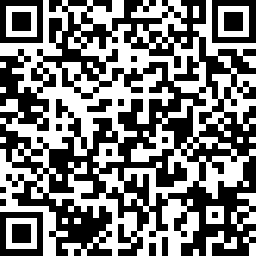 